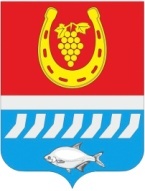 администрациЯ Цимлянского районаПОСТАНОВЛЕНИЕ__.03.2020                                              №___            г. ЦимлянскО внесении изменений в постановление Администрации Цимлянского района от 24.05.2019 № 365 «О создании комиссии по приемке жилых помещений в муниципальнуюсобственность в рамках формирования специализированного жилого фонда для детей-сирот и детей, оставшихся без попечения родителей, лиц из их числа на территории муниципального образования «Цимлянский район»В связи с кадровыми изменениями, Администрация Цимлянского районаПОСТАНОВЛЯЕТ:Внести в приложение к постановлению Администрации Цимлянского района от 24.05.2019 № 365 «О создании комиссии по приемке жилых помещений в муниципальную собственность в рамках формирования специализированного жилого фонда для детей-сирот и детей, оставшихся без попечения родителей, лиц из их числа на территории муниципального образования «Цимлянский район» следующие изменения:Вывести из состава комиссии Бабаханову Викторию Юрьевну – секретаря комиссии.Ввести в состав комиссии Сысоеву Анну Юрьевну – секретарем комиссииКонтроль за выполнением постановления возложить на первого заместителя главы Администрации Цимлянского района Ночевкину Е.Н.Глава Администрации Цимлянского района                                                                       В.В. СветличныйПостановление вносит отделимущественных и земельныхотношений АдминистрацииЦимлянского района